Aktualisierung der persönlichen Daten 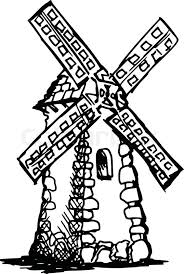 Bitte Zutreffendes ankreuzen:Angaben zu den Mitpächtern:Garten Nr.Nachname:Vorname:Str./Hausnr.:PLZ/Wohnort:Festnetz:Mobil-Nr.:E-Mail:Geburtsdatum:Beruf/Berufe:Mitpächter:keine12   1)Name, Vorname:Adresse:Telefon:Geb.-Dat.:E-Mail:2)Name, Vorname:Adresse:Telefon:Geb.-Dat.:E-Mail: